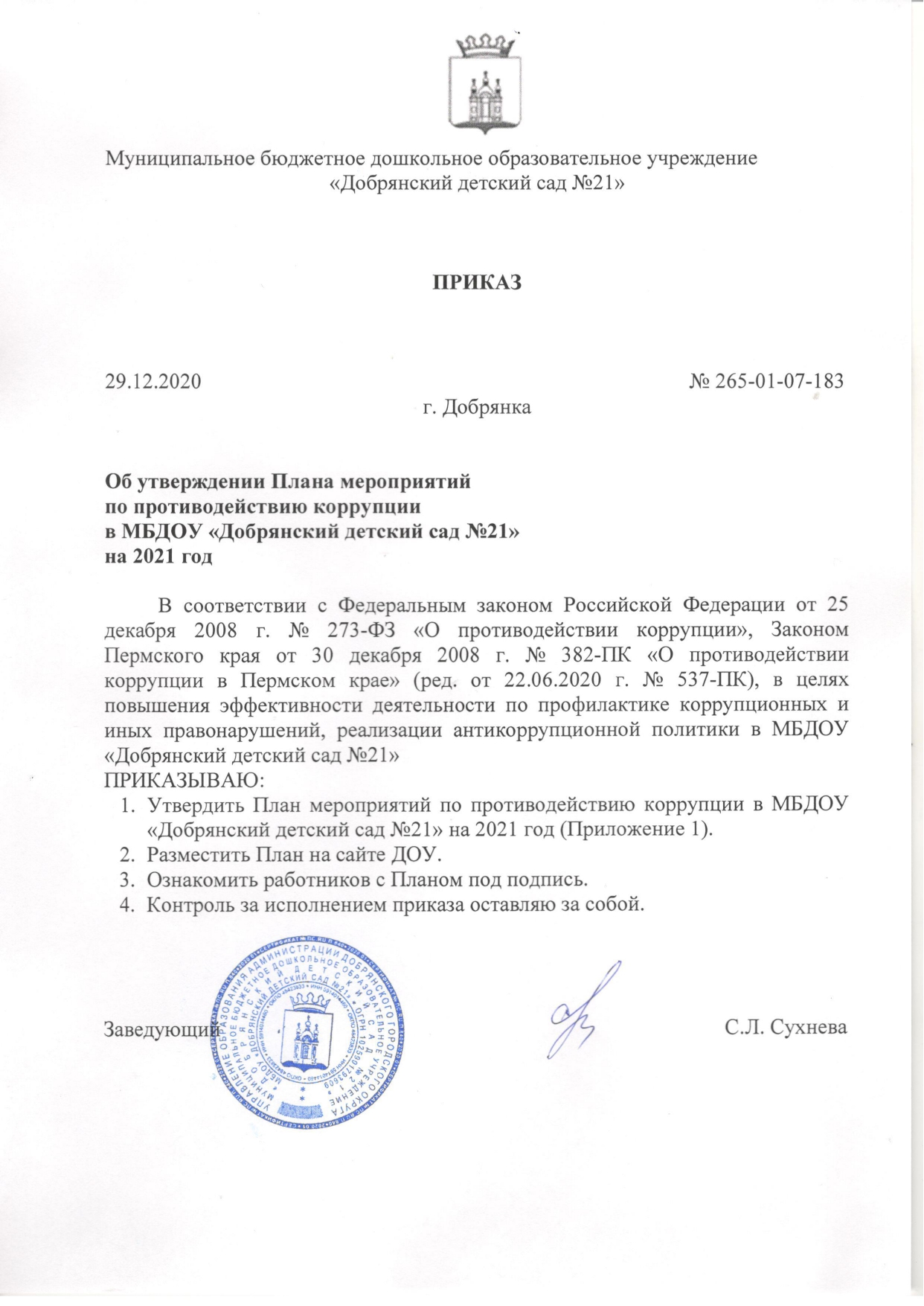 Приложение 1.ПЛАНмероприятий по противодействию коррупции в муниципальном бюджетном дошкольном образовательном учреждении «Добрянский детский сад № 21»на 2021год№ п/пМероприятиеОтветственный исполнительСрок исполненияОжидаемые результаты1Мониторинг изменений действующего законодательства в области противодействия коррупцииЗаведующаяВ течение годаОбновление законодательной базы2Ежегодное рассмотрение вопросов исполнения законодательства в области противодействия коррупции на Общих собраниях трудового коллектива, педагогических советах.Заведующая, заместителиВ течение годаПовышение компетентности коллектива в области противодействия коррупции3Проведение разъяснительной работы с работниками МБДОУ о положении законодательства о противодействии коррупции, о недопущении поведения, которое может восприниматься окружающими как обещание или предложение дачи взятки, либо как согласие принять взятку, или как просьба о даче взяткеЗаведующая, заместителиВ течение годаСоблюдение антикоррупционной этики4Активизация работы по организации органов самоуправления, обеспечивающих общественно-государственный характер управления, обладающий комплексом управленческих полномочий, в том числе по участию в принятии решения о распределении средств стимулирующей части фонда оплаты трудаЗаведующая, заместителиВ течение годаПоложение по стимулированию работников ДОУРабота комиссии по распределению стимулирующих выплат 5Организация и проведение 9 декабря, в день Международного дня борьбы с коррупцией, различных мероприятий: оформление стендов в МБДОУ,проведение выставки рисунков «Я и мои права»,проведение НОД по антикоррупционной тематике (подготовительная группа),Заместитель по ВМРЕжегодно декабрьВыставка детских рисунковФормирование начал экономической грамотности дошкольнтков6Информирование родителей (законных представителей) о правилах приема в ДОУЗаведующаяВ течение годаСайт ДОУ7Проведение ежегодного опроса родителей (законных представителей) воспитанников с целью определения степени их удовлетворенности работой ДОУЗаместителиЕжегодно Обработка анкет и доведение результатов до родительской общественности8Совещание с педагогами ДОУ об исключении случаев неправомерного взимания денежных средств с родителей (законных представителей) воспитанниковЗаведующаяВ течение годаОтсутствие случаев(жалоб) неправомерного взимания денежных средств9Контроль за целевым использованием бюджетных средств в соответствии с заключенными муниципальными контрактами и договорамиЗаведующаяI раз в кварталВыполнение плана финансово-хозяйственной деятельности10Обеспечение систематического контроля  за выполнением условий муниципальных контрактовЗаместитель по АХЧI раз в кварталОтсутствие нарушений условий муниципальных контрактов11Обеспечение сохранности здания и его имущества, целевого и эффективного использованияГлавный бухгалтерI раз в годАнализ результатов инвентаризации имущества12Разработка и опубликование планов-графиков, размещение заказов на официальном сайте МБДОУКонкурсный управляющийВ течение годаВыполнение сроков13Повышение профессиональной подготовки работников, занятых в сфере размещения муниципальных заказовЗаведующаяВ течение годаПрохождение курсовой подготовки14Размещение на сайте ДОУ информации для работников и родителей по вопросам противодействия коррупцииНа сайтВ течение годаСоздание информационных материалов